ЗАДАНИЯ 4 классВТОРНИК (24 марта 2020)РУССКИЙ ЯЗЫКМАТЕМАТИКАУчебный курс ОРКСЭмодуль «Основы светской этики»АНГЛИЙСКИЙ ЯЗЫКТЕХНОЛОГИЯТЕМАПараграф в учебникеСсылка на видеоурокДомашнее заданиеИзменение глаголов в настоящем и будущем времени по лицам и числам. Формы лица и числа глаголов.Стр. 82-84  Изучить теорию    Запишите слова сеялка, сеять, поставьте ударение, подчеркните орфограммы.Ознакомьтесь с правилом на с.82.Выполните упражнения:Упр. 168  (письменное выполнение заданий к упражнению)Упр. 169  (письменное выполнение заданий к упражнению; выполнение разборов)Прочитайте материал рубрики«Страничка для любознательных» на с. 84.https://www.youtube.com/watch?v=rasvnKRjX1MВыучить правило на стр. 82.Упр. 170 (письменное выполнение заданий к упражнению и разбор слова посмотришь)ТЕМАПараграф в учебникеСсылка на видеоурокДомашнее заданиеУмножение на трехзначные числа, в записи которых есть нули.Стр. 49Изучить теорию      Рассмотрите. как выполнено умножение на с.49. Объясните, почему в таких случаях при умножении на трёхзначное число записано только два неполных произведения.№ 185  решить примеры № 186  решить выражения (верхнюю строку) № 187  решить задачу.https://resh.edu.ru  Повторить теорию на стр. 49.  № 186  решить выражения (нижнюю строку)  № 189  решить задачу.ТЕМАПараграф в учебникеСсылка на видеоурокДомашнее заданиеРостки нравственного опыта поведения.Стр.126-129Определение значений слов по словарю: «нравственность», «поведение».Анализ негативных состояний учеников в школе.Чтение правил на с. 128Работа с изречениями мыслителей с.129.https://www.rulit.me/author/shemshurina-a-i/osnovy-svetskoj-etiki-4-klass-download-free-456401.htmlПодобрать пословицы, которые характеризуют нравственного человека или нарисовать литературного героя, близкого к идеалу нравственного человека.ТЕМАПараграф в учебникеСсылка на видеоурокДомашнее заданиеВолшебные мгновения.Стр. 110-1111)Записать число Tuesday, the twenty-forth of MarchClass work.2) Записать слова в словарь1)pretty [ˈprɪtɪ]хорошенький, симпатичный2) shy [ʃaɪ] застенчивый3) good [gʊd] хороший,4) strong [strɒŋ]  сильный5) kind [kaɪnd] добрый6) loud [laʊd] громкий3) https://youtu.be/CWynP9rcw98Стр.169, читать правило Comparatives.https://youtu.be/NvW8EnyBUvQhttps://youtu.be/PtvwA6kstsgПравило переписать в тетрадь.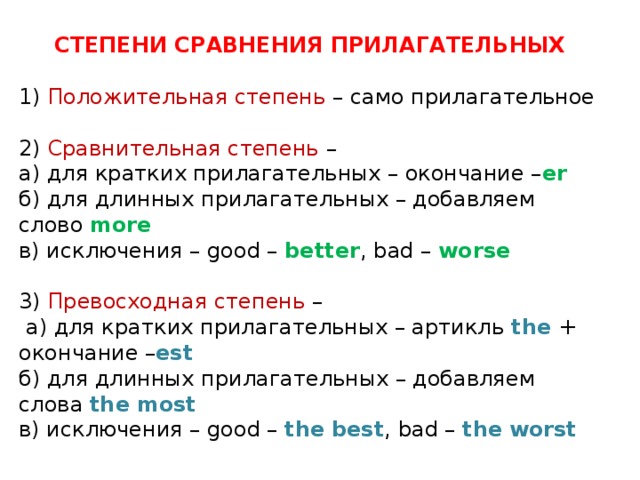 4) Составить со всеми прилагательными предложения в сравнительной степени и превосходной степени,имена можно брать разные.Например:Andy is prettier than Polly.(сравнит.степень)Joe is the strongest boy in the class.(превосходная) HomeworkEx., p.1)Упр.1,стр.111.Прочитай текст и распредели абзацы в правильном порядке.Скачать!Spotlight 4. Аудиокурс к УМК для 4 класса.2)Выучить слова в словаре устно и письменноТЕМАПараграф в учебникеСсылка на видеоурокДомашнее заданиеВышивка лентами.Стр. 86-87Рассмотрите основные приемы вышивки лентами.ОБЩИЕ ПРАВИЛА РАБОТЫ С ЛЕНТАМИ:1. Для работы используется лента длиной 30–35 см.2. Чтобы лента легко проходила в игольное ушко, ее кончик надо срезать под углом 45 градусов. 3. Если игла плохо проходит сквозь ткань, то ее можно подтянуть плоскогубцами. 4. Закреплять ленту нужно на изнаночной стороне ткани швейной ниткой.5. Готовую вышивку не стирать и не гладить. Но если это необходимо, то утюжить с изнанки, стараясь не заходить утюгом на заполненные вышивкой области. Научитесь некоторым приемам вышивки лентами: «роза», «цветок», «лепесток».https://resh.edu.ru Рассмотреть разновидности открыток.